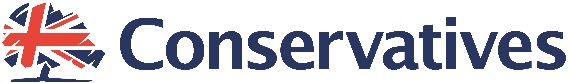 Rutland and Melton Conservative AssociationLong Clawson and Stathern BranchJoin us at our Supper Club on Thursday 17th February 2022At Pauls Restaurant1 Market Street, Bottesford NG13 0BW7.00pm for 7.30pmAll welcome - bring a friend£25.00 per person for two courses – Main and puddingfollowed by Tea or CoffeeOn this occasion your menu choice will be taken on the evening ---------------------------------------------------------------------------------------------------------------     I/we wish to apply for ____ places to Pauls Restaurant Supper at £25.00 each   £_________        Name(s)……………………………………………………………………………………Address…………………………………………………………………………………..………………………………………………….Email          Cheque payable to “RMCA”          BACS payment Sort Code: 40-32-14  Account No: 10572640                                                                                                                                                                                                   Please let us know of any special dietary requirementsPlease return to John Whittard, Elms Farm, 52 East End, Long Clawson, LE14 4NG   Telephone: 01664 822395  Mobile: 07979144459     email:  john@whittard.net   By giving us your contact details you are agreeing to receive communications and information fromus by email or SMS.                            